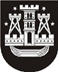 KLAIPĖDOS MIESTO SAVIVALDYBĖS TARYBASPRENDIMASDĖL KLAIPĖDOS MIESTO SAVIVALDYBĖS TARYBOS 2016 M. RUGSĖJO 27 D. SPRENDIMO NR. T2-247 „DĖL KLAIPĖDOS MIESTO TAUTINIŲ MAŽUMŲ TARYBOS PRIE KLAIPĖDOS MIESTO SAVIVALDYBĖS TARYBOS NUOSTATŲ PATVIRTINIMO“ PAKEITIMO2019 m. gegužės 30 d. Nr. T2-157KlaipėdaVadovaudamasi Lietuvos Respublikos vietos savivaldos įstatymo 18 straipsnio 1 dalimi, Klaipėdos miesto savivaldybės taryba nusprendžia:1. Pakeisti Klaipėdos miesto tautinių mažumų tarybos nuostatus, patvirtintus Klaipėdos miesto savivaldybės tarybos 2016 m. rugsėjo 27 d. sprendimu Nr. T2-247 „Dėl Klaipėdos miesto tautinių mažumų tarybos prie Klaipėdos miesto savivaldybės tarybos nuostatų patvirtinimo“, ir juos išdėstyti nauja redakcija (pridedama). 2. Skelbti šį sprendimą Teisės aktų registre ir Klaipėdos miesto savivaldybės interneto svetainėje. Savivaldybės merasVytautas Grubliauskas